Safeguarding TrainingThere are currently two safeguarding training course run by the Methodist Church:Foundation Module: The Creating Safer Space Foundation Module (CSS FM 2020) has been updated to serve either as a basic training course for those new to the church or a role requiring safeguarding training and as a refresher course. The course will help you understand safeguarding in the Methodist Church and our collective responsibility for creating safer spaces for all.The training's overall aim is to increase safeguarding awareness, so that the Church can exercise its duty of care to all its members, office holders, and anyone who comes through its doors.Advanced Module (formerly Leadership Course): The aim of Advanced Module is to consolidate and develop previous safeguarding learning and to explore what this means in your designated role of responsibility within the Church. The course will further equip those in leadership positions with the skills and resources to be confident in promoting good practice in the Church and community and help to extend their understanding of responding well to different groups within the Church community.  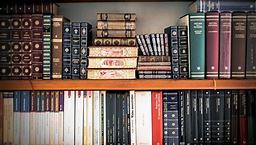 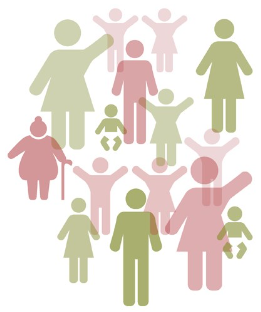 Foundation Module2020 EditionAdvanced Module2019 EditionFoundation Module Train the Trainer TrainingDo you run facilitate the Foundation Level Safeguarding Training Course? Would you like to be able to deliver this training in your church or circuit? If so, this is for you.​The Methodist Church has revised it's Foundation Level Safeguarding Training and to ensure that all trainers and would be trainers, are aware of the changes, we are running Train the Trainer Training Sessions.​​Who needs to attend training? Renewing Training The requirement to renew training every four years will only apply to the highest level of safeguarding training undertaken by any individual.  If the highest level of training is Foundation Module then a repeat of this module will be necessary after four years.Training datesPlease see the District Calendar or contact your Circuit Safeguarding Officer for Training dates.Creating Safer Space  Foundation Module2020 Edition  For Trainershttps://www.methodist.org.uk/media/15559/css-foundation-module-required-attendance-list-updated-oct-2019.pdfhttps://www.methodist.org.uk/media/15556/advanced-module-required-attendance-list-updated-oct-2019.pdf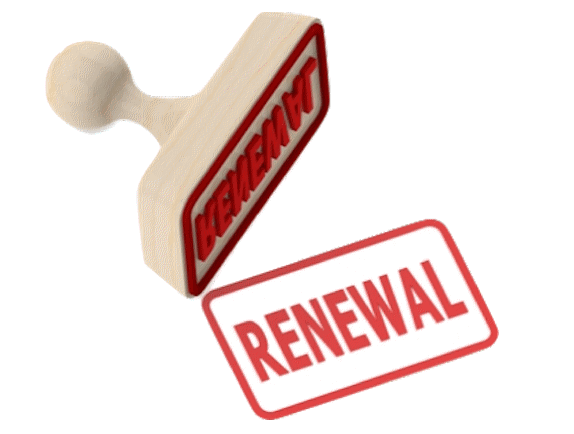 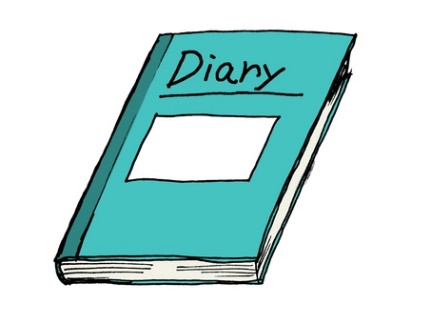 Also see https://www.methodist.org.uk/safeguarding/training/For full Connexion guidance